Kulinarne inspiracjeDrogie dzieci!Dzisiaj mamy dla Was coś zupełnie innego. Na pewno część z Was uwielbia bawić się w kucharzy i pichcić małe co nieco. Przygotowaliśmy dla Was kilka  kulinarnych propozycji, które nie dość, że fantastycznie wyglądają, to na pewno jeszcze lepiej smakują. Możecie przygotować je  w domu i poczęstować całą rodzinę!Oto kilka z nich:Talerz egzotyczny
Banana obrać i pokroić w plasterki. Ułożyć na wzór drzewa.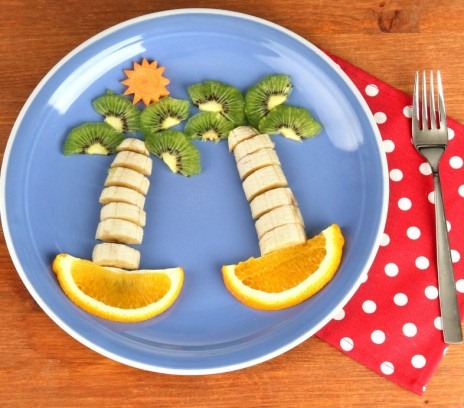 Kiwi obrać ze skórki, pokroić w plasterki,przeciąć na pół - ułożyć na wzór korony trzewa.Z obranej marchewki wyciąć słońce.Pomarańcze dokładnie umyć i pokroić w ćwiartki.Ułożyć na wzór lądu.Kanapeczka Sóweczka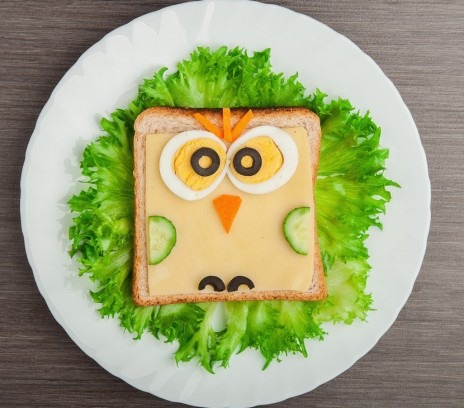 Chleb zapiekamy w tosterze, tak aby był chrupiący.Jajko gotujemy na twardo.Na liściach sałaty kładziemy kromkę, na niej plasterek żółtego sera.Jajko kroimy w plasterki i kładziemy go na serze tak, aby imitował oczy.Plasterek ogórka przekrajamy na pół i układamy po bokach kanapki.Czarne oliwki kroimy na plasterki i układamy je na jajkach oraz na dole kanapki.Marchewkę kroimy w słupki i układamy między jajkami, oraz na środku kanapkiMakaron z truskawkami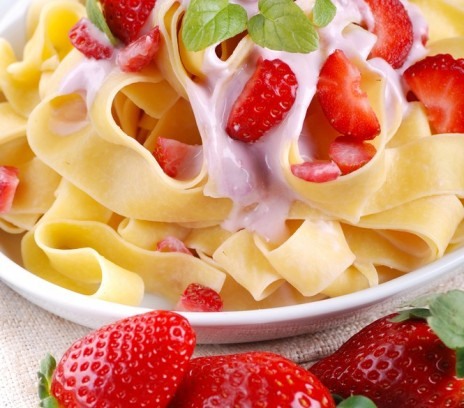 Przepis dostępny na stronie:http://www.smakizycia.pl/kuchnia/przepisy/makaron-z-truskawkami/Brzoskwiniowy mus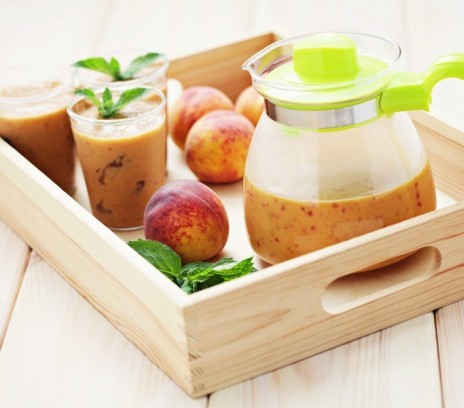 Link do przepisu:http://www.smakizycia.pl/kuchnia/przepisy/brzoskwiniowy-mus/Kokosowe gofry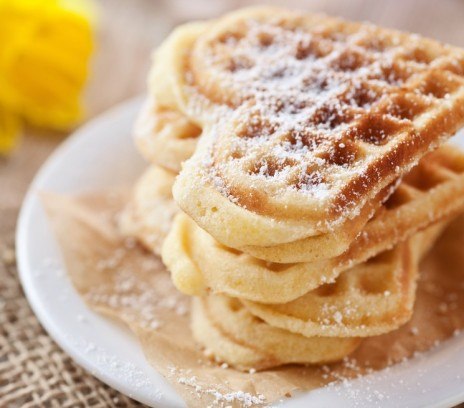 Link do przepisu znajdziecie tutaj:http://www.smakizycia.pl/kuchnia/przepisy/gofry-kokosowe/Domowe lody z mango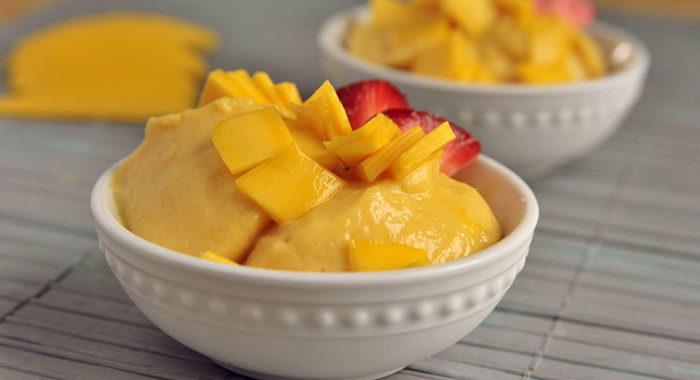 Przepis dostępny na stronie:https://zdrowienatalerzu.pl/lody-z-mango/Lody z kiwi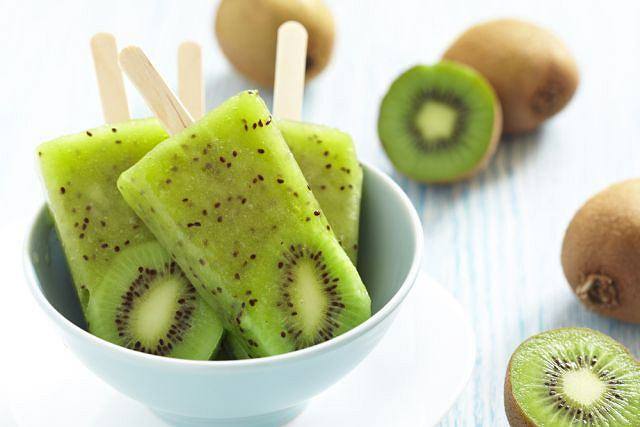  Przygotowujemy je następująco: sok owocowy (np. z winogron, jabłek lub ananasa),mieszamy z rozdrobnionymi w blenderze owocami kiwi,wlewamy do foremek i po kilku godzinach orzeźwiające lody gotowe!Zamiast soku możecie dodać wodę z miodem (ok. 500 ml wody na 4 kiwi)przed wlaniem mikstury do foremek spróbujcie, czy jest wystarczająco słodkaJajko świnka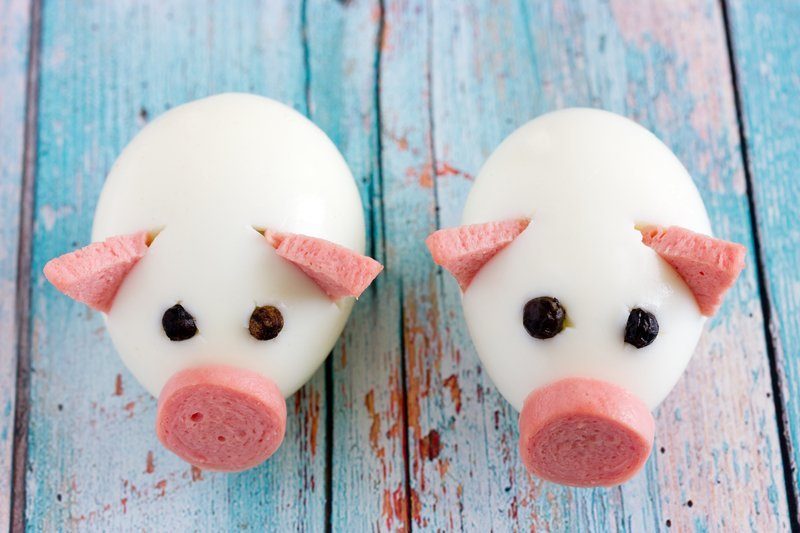 https://miastodzieci.pl/zabawy/przepis-na-jajko-swinke/Smaczne stateczki i groźny krokodyl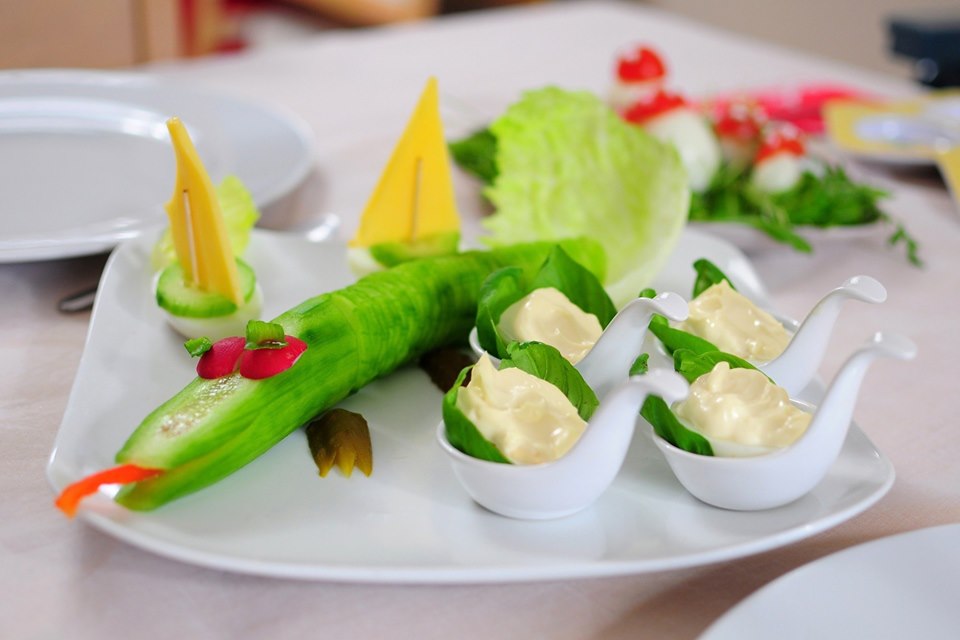 https://miastodzieci.pl/zabawy/gotowane-jajko-na-wesolo/